Тема урока «Кулинарные секреты»Цель: освоение практических  кулинарных навыков и умений, связанных  с приготовлением пищи при наименьших затратах времени и сил.Задачи: знать правила хранения продуктов питания; знакомство с инструкцией применения бытовой техники и правилами безопасного поведения на кухне; формирование коммуникативной культуры общения в группах.Учитель Вопрос: Как вы думаете, в чем секрет  слова «кулина»? (Дети высказываются)Кулина – так в Древней Греции называли богиню, покровительствующую поварскому искусству. Отсюда и возникло слово «кулинария», обозначающее отрасль человеческой деятельности, связанной с приготовлением пищи.УчительВывод: итак, первый секрет мы с вами открыли – это кулинария.Ребята, какие секреты таят в себе пословицы?В доме, где есть искусный повар, нет места болезни.Кухня – сердце дома.Как вы думаете, почему так говорят? (дети высказываются)Повар у плиты творит,
Как на крыльях он парит.
Все бурлит вокруг него,
Кухня – кузница его.
Каждое его творенье -
Просто сказка, объеденье,
Мысли, творчества полет.
Тот, кто пробовал, поймет.УчительВ современном доме кухня оборудована множеством  приспособлений, которые сокращают время приготовления пищи и облегчают труд. Считается, что сегодня существует более 500 наименований различных бытовых приборов для кухни.Игра с картами.  Открыть секреты использования бытовой техники.Приготовьте картонные  карты прямоугольной формы размером 10 x 7 см или возьмите обычную старую колоду карт, которая наверняка есть в каждом доме. Затем на эти карты приклеиваем картинки с изображением кухонных принадлежностей, хорошо знакомых детям. И вот все готово для начала игры. Участниками игры может быть неограниченное количество человек.  Разложите все карточки на столе «рубашками» вверх. Первый участник берет одну карту и показывает ее всем участникам. Например, на карте изображение мясорубки. Игрок начинает рассказ об этом приборе.  Второй участник вытягивает вторую карту с изображением другого прибора и продолжает рассказ.  Следующие игроки вытягивают карты по одному и продолжают рассказ. Игра заканчиваются тогда, когда заканчиваются карты. Чем интереснее будут подобранны изображения для карт, тем разнообразнее будет рассказ. Поэтому рекомендуется время от времени обновлять карты, находя и вырезая новые картинки из журналов.   Вывод: мы открыли второй секрет. Это использование бытовой техники на кухне, чтобы быстрее и вкусно приготовить пищу. Секрет - экономия времени при приготовлении пищи. Реши кроссворд.            По горизонтали: 1. Прибор, необходимый для приготовления фарша.                                           2. Прибор для хранения продуктов при низкой температуре.                                           3. Прибор для приготовления поджаренных хлебцев.                                           4. Прибор для приготовления кофе.По вертикали:     5. Прибор для размалывания кофейных зерен.                                           6. Прибор для получения сока.                                           7. Прибор для измельчения и смешивания продуктов.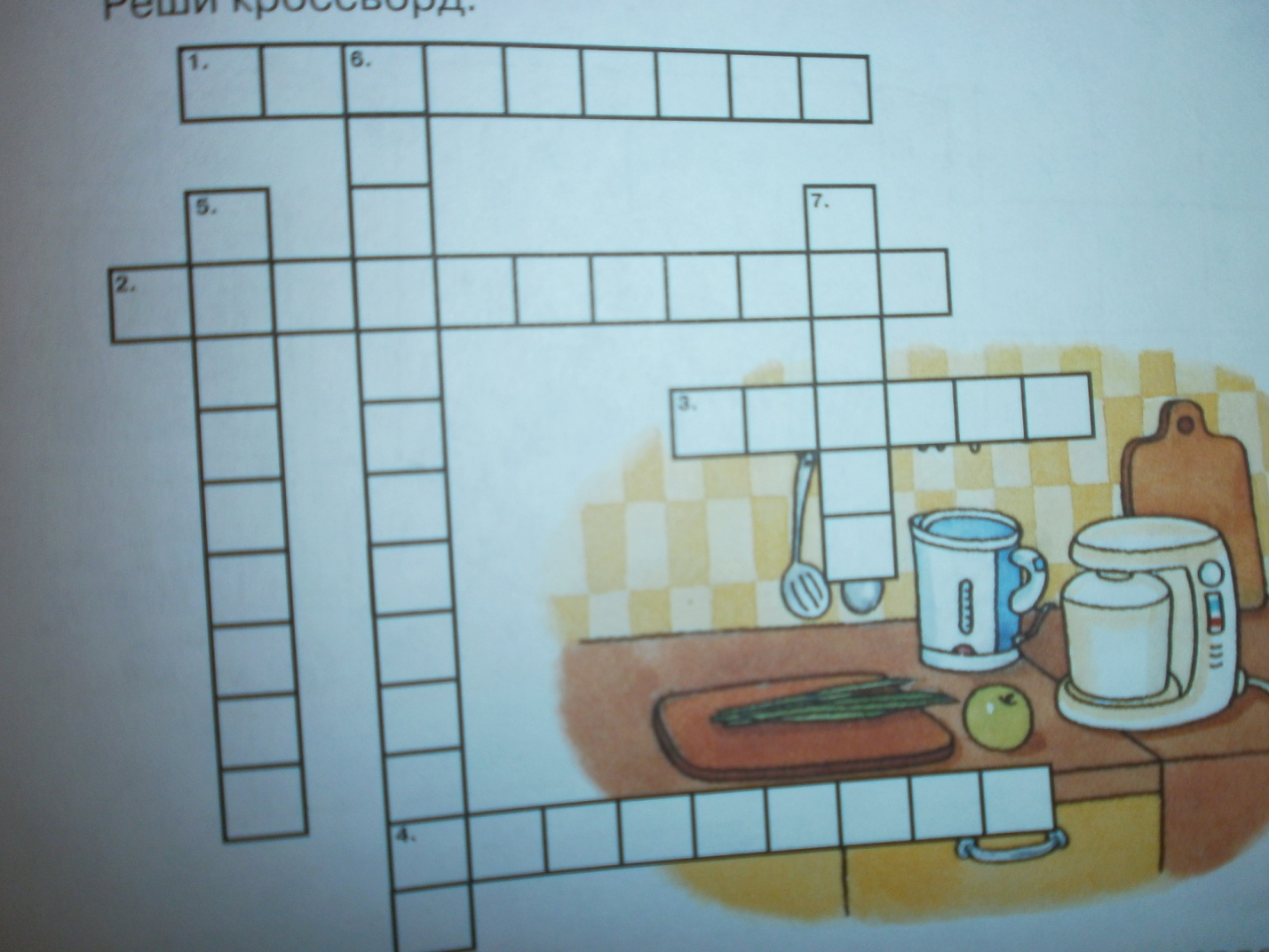 Ответы:Мясорубка.ХолодильникТостерКофеваркаКофемолкаСоковыжималкаМиксерУчительТолько лучшие продукты и полезная еда:
Кушай их ты с аппетитом и здоровым будь всегда!
Хоровод из витаминов, фруктов, мяса, овощей,
Чтоб с красивой быть фигурой, и улыбкой до ушей.Чтобы еда была вкусной, продукты нужно не только правильно выбирать, но и правильно хранить. Откройте секрет размещения продуктов питания в холодильнике.Задание. Разместите  в холодильнике продукты (йогурт, молочные супы, сыр, остатки еды, мясные деликатесы, овощи, фрукты, незамороженное мясо, яйца, масло сливочное)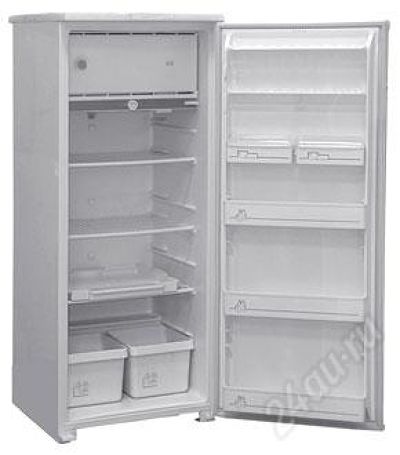 В частности, на дверце обычно расположены отделения для тех продуктов, которые лучше не охлаждать чрезмерно. Так, в панели дверцы, как правило, находится специальное отделение для сыра и масла. Отделение оснащено плотной крышкой, которое защищает эти продукты от посторонних запахов. К тому же за плотную крышку не проникает слишком холодный воздух от испарителя, и масло не слишком охлаждается и не затвердевает, иначе его трудно намазывать на хлеб. 
В специальных гнездах в верхней части панели дверцы традиционно хранятся свежие яйца. Кстати, ставить в ячейки их лучше острым концом вниз, поскольку строение куриного яйца таково, что именно в этом положении желток удерживается посередине. При неправильном хранении, если сварить яйцо для украшения блюда и порезать его на тонкие кружочки – желток может оказаться заметно смещенным вбок. 

В большей части холодильной камеры поддерживается постоянная температура от +4 до + 8 градусов С. Это оптимальные условия для хранения готовых блюд и супов, колбас, копченостей, открытых консервов и т.п. — тех самых продуктов, которые располагаются на средних полках холодильной камеры.

В нижней части холодильника, где обычно находится стеклянная крышка овощного отделения, диетологи и медики рекомендуют держать перед приготовлением незамороженное мясо, рыбу, фарш. Но не больше суток, в противном случае они быстро испортятся. Если Вы не планируете сразу же готовить что-либо из таких продуктов, поместите их в морозильное отделение. Причем такие продукты, независимо от того, в каком отделении находятся, должны быть тщательно упакованы, чтобы не вызывать посторонних запахов. Учитель: мы открыли третий секрет – уметь правильно размещать продукты питания в холодильнике.Вопрос: В каком случае при приготовлении овощей теряется меньше всего витаминов?- при приготовлении на открытом огне- при варке с закрытой крышкой- при приготовлении в микроволновой печи- при приготовлении в пароваркеДети высказываютсяВывод: все-таки большую часть продуктов обычно используют после термической обработки. Конечно, прожаренное или запеченное блюдо очень вкусное,  но  тепловая обработка имеет не только положительные свойства  (уничтожение болезнетворных бактерий, обработка трудноперевариваемых в сыром виде продуктов), но и недостатки (высокая температура влияет на белки, они хуже усваиваются организмом, что уменьшает их ценность, при длительной варке часть полезных веществ разрушается или переходит в воду, многие витамины разрушаются при высокой температуре и подогреве). А еще многие витамины и микроэлементы разрушаются под действием солнечных лучей и от соприкосновения с кислородом. Кулинарную обработку следует проводить при минимальном контакте с воздухом, светом, жидкостями, избегая высокой температуры. Неоднократный подогрев пищи в открытой посуде губительно действует на витамины.Лучший способ – готовить еду с помощью тушения, запекания. Чемпионом по сохранению витаминов в продуктах является варка на пару. Если вам не нравится наиболее полезный для здоровья способ приготовления пищи — на пару, то тушите овощи с небольшим добавлением в них воды и растительного масла. Либо запекайте их в духовке – печеные овощи по вкусовым качествам ничуть не уступают жареным, а по полезным свойствам превосходят их, так как содержат гораздо больше витаминов и совсем не содержат вредных канцерогенов, которые неизбежно образуются при жарении еды.Пища,   приготовленная в микроволновке   соответствует всем диетическим требованиям – щадящая термическая обработка без корочек, нет дополнительного обогащения маслами, а значит и калориями, обеспечивается максимальная сохранность питательных веществ и витаминов. Микроволновые печи позволяют также размораживать продукты с сохранением их клеточной структуры, питательных, вкусовых и гастрономических качеств. Отличие в том, что на обычной плите разогревается кастрюля и окружающая среда, а в микроволновой печи разогревается непосредственно внешний слой пищи, который затем отдает тепло остальной массе продукта и кастрюле. Потери энергии значительно меньше, нагрев идет быстрее. Вывод: мы открыли четвертый секрет – правила сохранения витаминов при приготовлении пищи.Учитель: Находясь на кухне, важно быть внимательным и соблюдать специальные правила, обращаясь с приборами и техникой.Посмотри и подумай: какие правила безопасности нарушаются?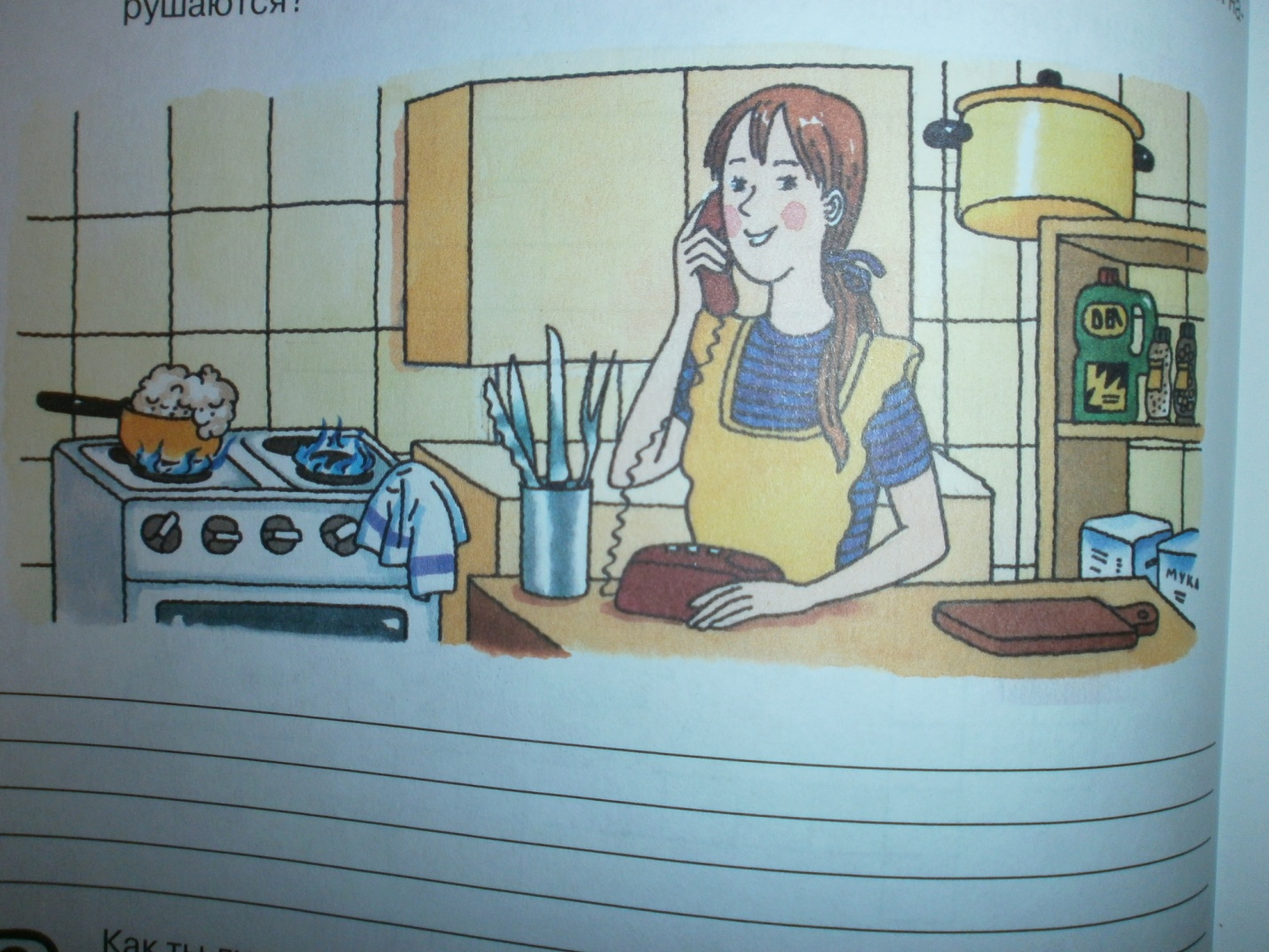 Рисунок. Ответы.1.Слишком сильное пламя – убегающее из ковша молоко может залить пламя горелки.2. полотенце находится рядом с горящей горелкой.3. Ножи и вилки в стойке стоят острием вверх.4. Кастрюля стоит на краю шкафа и может упасть.5. В шкафу рядом с приправами находится средство бытовой химии.Вывод: мы открыли пятый секрет – правильно применять правила техники безопасности при работе на кухне.Вопрос: Как думаешь, почему так говорят?У печи галок не считают.У нерадивой хозяйки все горшки мимо рук.Домашняя работа терпеливых любит.Дети высказываются.Домашнее задание. Секреты кулинарного искусства.У каждой хозяйки есть свои секреты приготовления блюд. Вот некоторые из них. • Чтобы пельмени или вареники не слипались, добавьте в воду немного растительного масла и периодически помешивайте их шумовкой.
• Чтобы мясо было сочным, его солят только в конце приготовления. При варке мясо кладут в холодную воду, если хотят получить хороший бульон, и в кипящую - если нужно сочное вареное мясо.
• При жарке продукты кладут на разогретую сковороду с горячим маслом, иначе они прилипнут. Нельзя подливать холодное масло в процессе жарки - будет чадить.
• Чем медленнее варится суп и чем меньше его объем - тем вкуснее он будет. Варить суп лучше в кастрюле с толстыми стенками.
• Каши варят в закрытой кастрюле, не открывая крышку и не перемешивая. По сути, каша варится за счет пара.
• Все бобовые перед варкой нужно замочить, иначе они будут вариться очень долго. Солят их только в конце варки.
• Если сделать кляр на дистиллированной воде, он будет гладким и плотным. А кляр, приготовленный на минеральной воде, - рыхлый и воздушный.
• Мясо обычно панируют в растительном масле, батон - в молоке, а черный хлеб - в масле. Мясные котлеты и рыбу лучше панировать в муке.
• Чтобы дрожжевое тесто быстрее подошло, воткните в него несколько трубочек для коктейля. Оно не будет прилипать к рукам, если смазать их растительным маслом.
• Слегка подгоревшую выпечку можно спасти, если остудить ее, а потом мелкой теркой аккуратно поскоблить подгоревший участок.
• В картофельное пюре можно добавлять только теплое молоко, от холодного молока оно приобретает неприятный сероватый оттенок.
• Очищенный картофель сварится быстрее и станет рассыпчатым, если его подержать под струей очень холодной воды.
• Птица приготовится быстрее, если перед варкой ее натереть снаружи и изнутри лимоном. Тот же результат получится, если перед варкой ее выдержать 2-3 часа в смеси, состоящей из равных частей воды и уксуса.
• Чтобы быстрее приготовить мясной суп, нарежьте мясо поперек волокон в виде крупной лапши или приготовьте из него фрикадельки.
• Чтобы кушанье, которое вы готовите на пару, быстрее сварилось, посолите воду, в которой стоит кастрюля: так вы поднимете температуру ее кипения.
• Если хотите быстро охладить какой-либо десерт или кушанье, поставьте их в сосуды с холодной соленой водой.
• Сырой очищенный картофель, нарезанный небольшими кусочками, при жарке на сковороде под крышкой будет готов значительно быстрее, чем в открытом виде. 
• Чтобы овощи сварились быстрее, нужно положить в воду 1 чайную ложку растительного масла.
• Чтобы сварить свеклу быстрее, вымойте ее, очистите от кожи, нарежьте на кубики, положите в кастрюлю и залейте горячей водой так, чтобы она только прикрыла овощ. Варите под крышкой, изредка помешивая и понемногу подливая воду. К тому времени, когда она будет готова, вода должна выкипеть почти полностью. Затем добавьте в кастрюлю 1 чайную ложку уксуса для восстановления цвета свеклы и перемешайте.Материал для подготовки занятия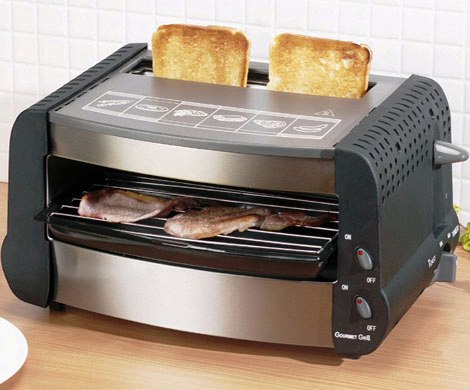 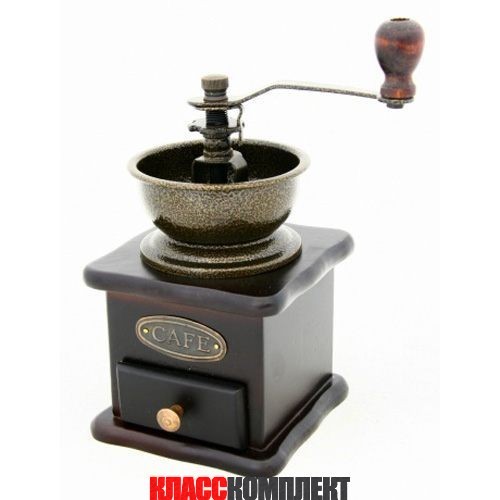 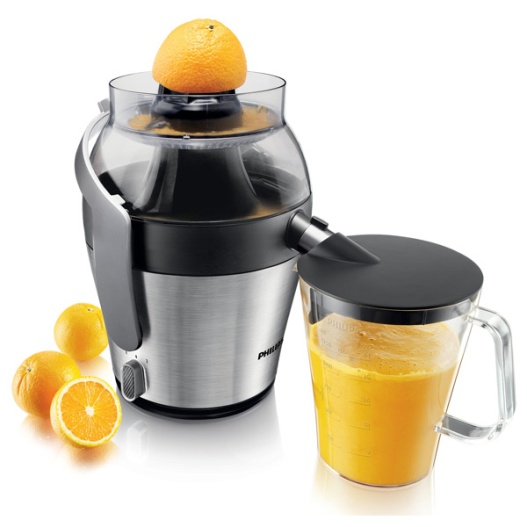 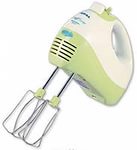 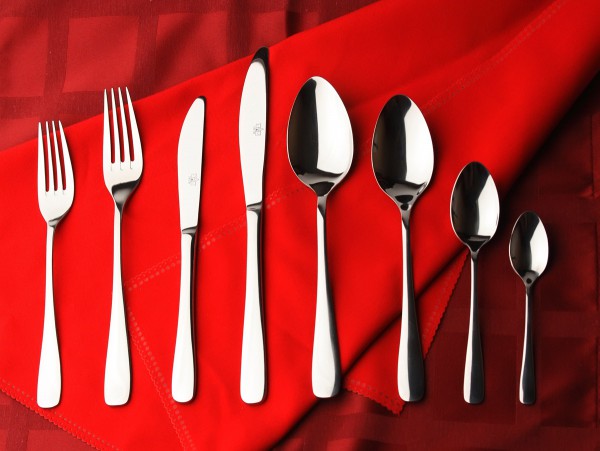 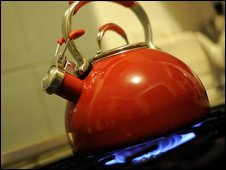 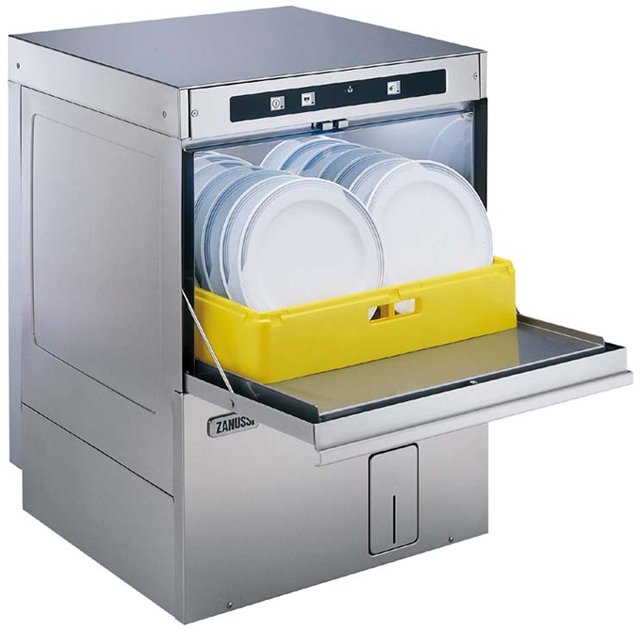 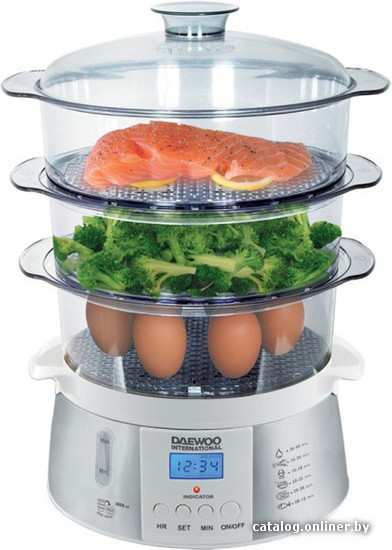 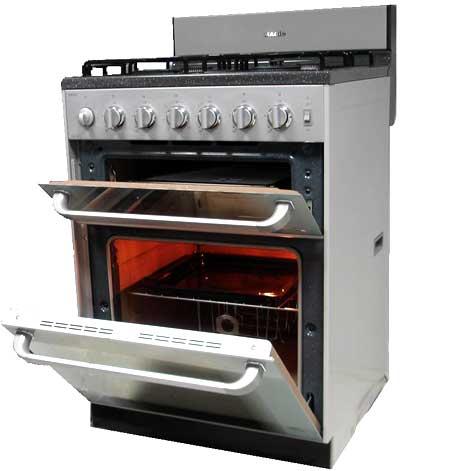 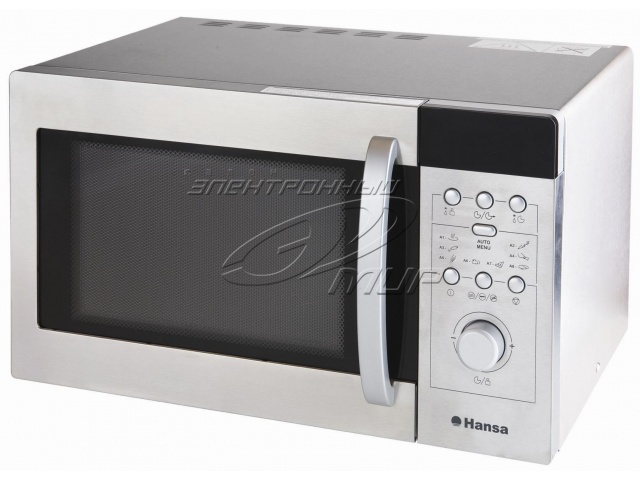 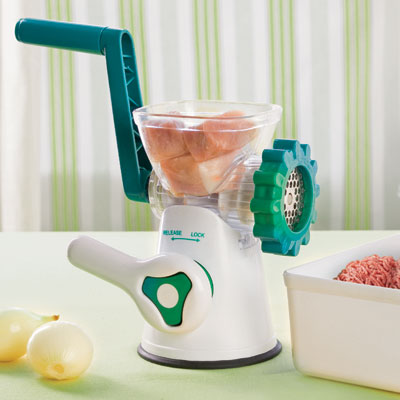 По горизонтали: 1. Прибор, необходимый для приготовления фарша.                               2. Прибор для хранения продуктов при низкой температуре.                               3. Прибор для приготовления поджаренных хлебцев.                               4. Прибор для приготовления кофе.По вертикали:     5. Прибор для размалывания кофейных зерен.                               6. Прибор для получения сока.                               7. Прибор для измельчения и смешивания продуктов.Задание. Разместите  в холодильнике продукты . Йогурт.Сыр.Остатки еды.Мясные деликатесы.Овощи.Фрукты.Незамороженое мясо.Яйца.Масло сливочное.Посмотри и подумай: какие правила безопасности нарушаются?